SACRED HEART CHURCH120 Carawatha Street VillawoodTelephone:  (02) 9644-4026      Email:  office@ihmsefton.org.auAdministrator:	Fr Greg McGregorAssistant Priest:	Fr Thomas Alukka, Fr Andrew FengSUNDAY MASS:		Sunday: 9:00amWEEKDAY MASSES:	Wednesday and Friday – 8:00amCONFESSIONS:		On RequestBAPTISMS:			Contact Parish OfficeSunday, 23 December 2018: Fourth Sunday of Advent - Year CENTRANCE ANTIPHON:	Drop down dew from above, you heavens, and let the clouds rain down the Just One; let the earth be opened and bring forth a Saviour.RESPONSORIAL PSALM:	Lord, make us turn to you; let us see your face and we shall be saved.GOSPEL ACCLAMATION:	Alleluia, alleluia! I am the servant of the Lord: may his will for me be done.  Alleluia!COMMUNION ANTIPHON:	Behold, a Virgin shall conceive and bear a son; and his name will be called Emmanuel.VILLAWOOD MASSES:Monday – 24th December		4th Week in Advent.  Christmas Vigil Mass 7:00pmTuesday – 25th December		The Nativity of the Lord.  Christmas Day Mass 9:00amWednesday – 26th December		St Stephen.  No MassThursday – 27th December		St John. No MassFriday – 28th December		The Holy Innocents. Mass 8:00amSaturday – 29th December		5th day in the Octave of the Nativity. No MassSunday – 30th December		Feast of the Holy Family.  Mass 9:00amSEFTON MASSES:					INDIAN MASSES AT VILLAWOOD:Monday to Friday	9:15am				Tuesday to Friday	7:00pmSaturday 	9:15am, 5:30pm (Vigil)		Saturday		9:30amSunday	8:00am, 10:00am, 5:30pm	Sunday		10:15amTotal of both collections last Sunday: 		$415.85LAST BULLETIN FOR THE YEAR – 23RD DECEMBERAs the year comes to a close, this bulletin will mark the final bulletin of the year. Bulletins will recommence on the first weekend of February (2nd and 3rd). CATHOLIC WEEKLY - PULPIT POINTS 23rd DECEMBER 2018• The paradoxes of Christmas• Growing good men• The shock of the new• Students shine in HSC• Movie review: Spider-Man: Into the Spider-Verse• 13 desserts for AdventAvailable in the foyer.  $2 – all money goes to the poor.A MESSAGE FROM OUR PARISH PRIESTDear Parishioners,Everyone seems to be saying how quickly the year has gone and that does indeed seem to be the case. From Fr Thomas, Fr Andrew and myself, may I take this opportunity to wish all of you a very Happy and Holy Christmas and God’s blessings for the New Year and 2019.Thank you to everyone who has made us so welcome since we took over the parish in late April this year. While this was a big change for everyone, I very much appreciate all the hard work and kind consideration that made the transition as smooth as possible.I hope that everyone has a restful break and I look forward to seeing everyone return safely in 2019. On behalf of Andrew, Thomas and myself, thank you for your Christmas gifts and kind thoughts. They are very much appreciated. God Bless and again Merry Christmas to all.Fr Greg McGregorCONGRATULATIONS FATHER THOMAS!Congratulations to Fr Thomas on his 35th anniversary of Ordination which occurred on 18th December.  We thank Fr Thomas for his loving service to the Church. May God bless him abundantly in his priestly ministry.  Fr Thomas will be returning from India in late January.GOODBYE FATHER ANDREWWe have been blessed with the presence of Fr Andrew in our Parish, however we wish to advise that from the 3rd of January, Fr Andrew will take up the position of Administrator in the Holsworthy Parish. We wish him the best of luck in the future and thank him for his service to our community. MASS CANCELLATIONSDue to unforeseen circumstances, there will be no Mass on Wednesday, December 26th, or on Friday, 4th January. As Fr Greg will be holding down the fort alone from 3rd January onwards, if there are any Mass time changes or cancellations, a notice will be provided at the back of the Church as soon as possible. Apologies for any inconvenience. RECONCILIATIONIn anticipation of Christmas, Frs Andrew & Greg will be available for Reconciliation from 3-4pm on Christmas Eve (24th December) at Immaculate Heart of Mary Sefton, prior to the Children’s Mass.COLUMBAN CALENDARS AND ST VINCENT DE PAUL CHRISTMAS CARDWith Christmas fast approaching, our Parish is selling the 2019 Columban calendars for $9 as well as Christmas cards from St Vincent de Paul for $6 for a pack of 10. If you wish to buy either, Wayne has generously offered to sell the Columban calendars and Christmas cards and they can be collected from him. Wayne can be contacted by phone on 0419 623 103. Thank you Wayne!JANUARY HEALING MASSAll parishioners are invited to attend the January Healing Mass at St Joseph’s Catholic Church 126 Liverpool Rd Enfield on Friday 4th January. Mass to begin at 8pm, preceded by the Rosary and Reconciliation at 7pm. If you have any queries, feel free to contact Rose on 9642-2359 or 0412 115 961. Thank youAN ADVENT APP FOR CHRISTMAS – MEET ME IN THE SILENCEWalk the journey to Advent on your mobile device. Each day delivers a new video, podcast or written feature to assist you prepare for Christmas and meet Jesus in the silence, despite the busyness of the Christmas season.The Advent Calendar App is free and available on your iPhone, iPad and Android devices. Search for "Xt3 Advent" in the Google Play store or the App store, or visit ww.sydneycatholic.org/xt3advent A VERY SPECIAL THANK YOUThank you to all who have faithfully served the parish in various ministries this year. Your willingness to use your gifts and abilities has strengthened the mission and ministry of our church. You have also been an example of servant leadership and giving. For all your time, effort, hard work and prayers, please accept the thanks and appreciation of our parish. You have truly been a blessing to this community. On behalf of our priests and staff, we wish you all a safe, happy and blessed Christmas and new year!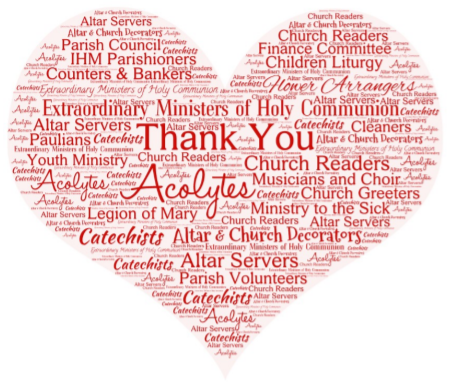 CATHOLIC EDUCATION FUNDINGWould you like to receive a quality Catholic Education for your child? Is the cost of sending your child to a Catholic School holding you back from this? We are here to assist you however we can.Do you live in government housing? Do you hold a current Health Care Card? Is your only source of income Centrelink? You could be eligible for heavily reduced fees.If you don’t satisfy the above eligibility no need to panic, you still may be eligible for a reduction in your child’s school fees, if you are a low income worker. We will also help you set up payment plans for the small amount of fees you may be required to pay. All you will need to do is ask and our staff at your local Sydney Catholic School will be ready to assist you with this process, with the upmost of confidentiality.For enquiries, please contact Sydney Catholic Schools, Southern Region Office, Mr Simon Wilson (Professional Officer, Assistant to the Regional Director) on (02) 9772 7000.DO YOU NEED HELP CONNECTING WITH PROFESSIONAL CARE SERVICES?Christmas can be a difficult time for families. CCareline helps Sydneysiders navigate the maze of social services and makes referrals to counsellors, therapists and case managers across Sydney. Call CCareline on 13 18 19.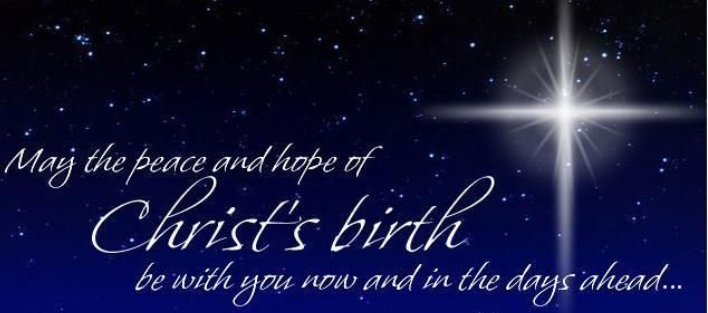 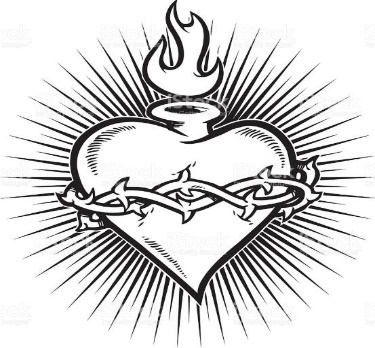 THE CATHOLIC ARCHDIOCESE OF SYDNEY SAFEGUARDING OFFICEIf you or a person close to you has been abused by someone working or ministering within the Archdiocese of Sydney we invite you to contact us. We will listen to you respectfully, offer support and discuss the options you have available to you. Please contact the Safeguarding and Ministerial Integrity Office on        ph 02 9390 5812. 